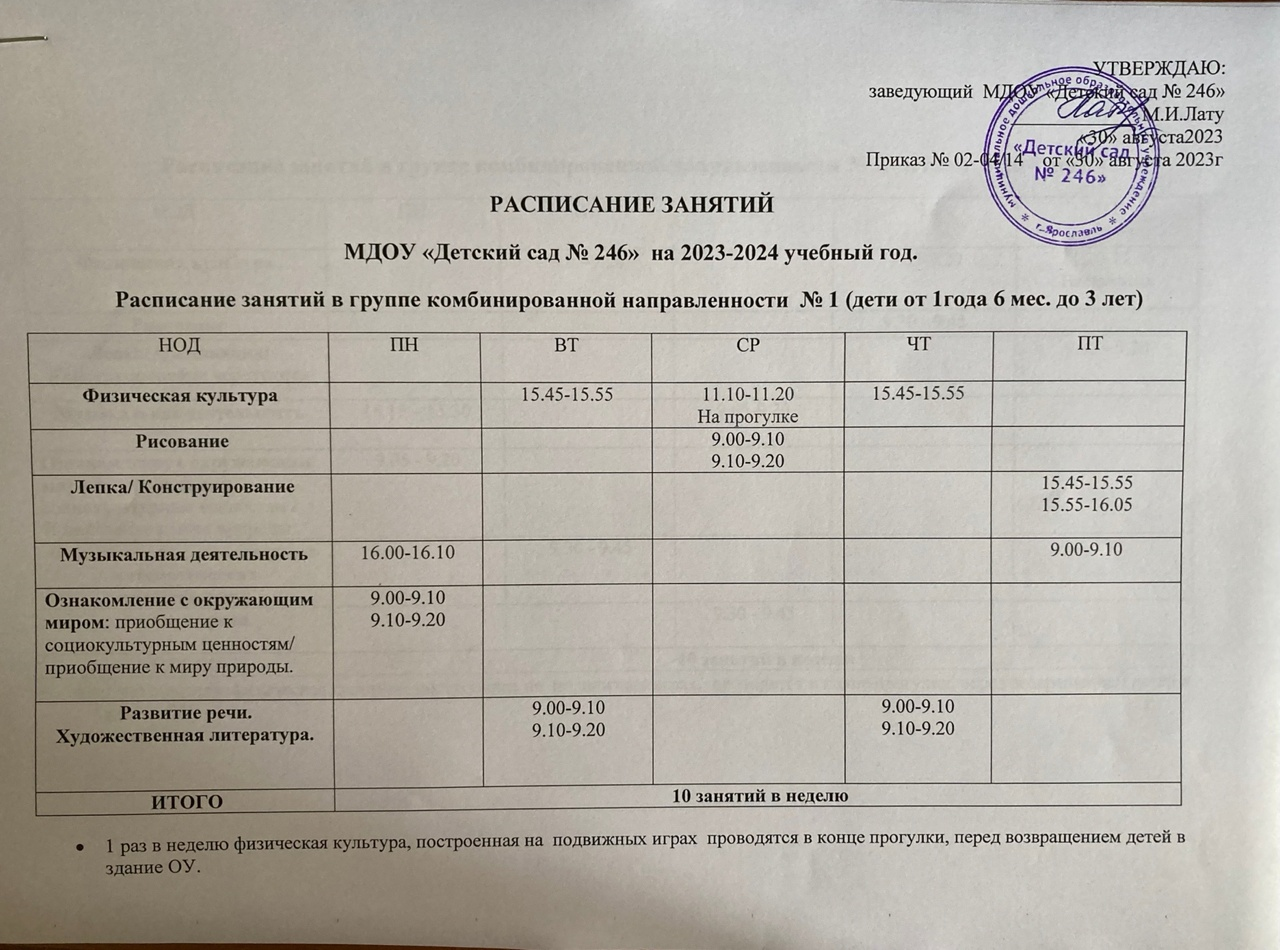 Расписание занятий в группе комбинированной направленности № 2 (дети от  3 до 4 лет).1 раз в неделю физическая культура, построенная на  подвижных играх,  проводятся в конце прогулки, перед возвращением детей в здание ОУ..Расписание занятий в группе комбинированной направленности  № 3 (дети от  4 до 5 лет).1 раз в неделю физическая культура, построенная на  подвижных играх,  проводятся в конце прогулки, перед возвращением детей в здание ОУ.Расписание занятий в группе компенсирующей направленности  № 4 (дети  4 до 6 лет).1 раз в неделю физическая культура, построенная на  подвижных играх и спортивных упражнениях,  проводятся в конце прогулки, перед возвращением детей в здание ОУ.В группе продолжительность учебных занятий  дифференцируется в зависимости от возраста ребенка. С целью соблюдения возрастных регламентов продолжительности  занятий, с детьми 5-го года жизни занятия  заканчивают на 5 минут раньше. Расписание занятий в группе комбинированной направленности № 5 (дети от 5 до 7 лет)1 раз в неделю физическая культура, построенная на  подвижных играх и спортивных упражнениях,  проводятся в конце прогулки, перед возвращением детей в здание ОУ.В группах продолжительность учебных занятий  дифференцируется в зависимости от возраста ребенка. С целью соблюдения возрастных регламентов продолжительности  занятий, с детьми 6-го года жизни занятия  заканчивают на 5 минут раньше.Расписание занятий в группе компенсирующей направленности № 6 (дети 6 до 7 лет)1 раз в неделю физическая культура, построенная на  подвижных играх и спортивных упражнениях,  проводятся в конце прогулки, перед возвращением детей в здание ОУ.Расписание занятий в группе компенсирующей направленности  № 4 (дети  4 до 6 лет).1 раз в неделю физическая культура, построенная на  подвижных играх и спортивных упражнениях,  проводятся в конце прогулки, перед возвращением детей в здание ОУ.В группе продолжительность учебных занятий  дифференцируется в зависимости от возраста ребенка. С целью соблюдения возрастных регламентов продолжительности  занятий, с детьми 5-го года жизни занятия  заканчивают на 5 минут раньше. НОДПНВТСРЧТПТФизическая культура9.05-9.209.05-9.2011.20-11.30На прогулкеРисование9.30 - 9.45Лепка/Аппликация/Конструирование чередуются9.05 - 9.20Музыкальная деятельность15.15 – 15.309.05-9.20Ознакомление с окружающим миром: приобщение к социокультурным ценностям / Приобщение к миру природы 9.05 - 9.20Формирование элементарных математических представлений9.30 - 9.45Развитие речи9.30 - 9.45ИТОГО10 занятий в неделю10 занятий в неделю10 занятий в неделю10 занятий в неделю10 занятий в неделюНОДПНВТСРЧТПТФизическая культура9.35-9.559.35-9.5511.30-11.45На прогулкеРисование9.05-9.25Лепка/Аппликация/Конструирование чередуются9.05-9.25Музыкальная деятельность15.35-15.559.35-9.55Ознакомление с окружающим миром: приобщение к социокультурным ценностям / приобщение к миру природы чередуются.9.05-9.25Формирование элементарных математических представлений9.05-9.25Развитие речи9.05-9.25ИТОГО10 занятий в неделю10 занятий в неделю10 занятий в неделю10 занятий в неделю10 занятий в неделюООДПНВТСРЧТПТФизическая культура9.05-9.3011.15.-11.40На прогулке9.05-9.35Рисование9.40-10.05Лепка/ Аппликация/конструирование (Чередуются)9.40-10.05Музыкальная деятельность 9.05-9.309.05-9.35Ознакомление с окружающим миром: предметное окружение, природное окружение, экологическое воспитание, социальное окружение9.40-10.05Формирование элементарных математических представлений9.40-10.05Развитие речи9.05-9.359.05-9.359.05-9.35ИТОГО 12 занятий в неделю 12 занятий в неделю 12 занятий в неделю 12 занятий в неделю 12 занятий в неделю НОДПНВТСРЧТПТФизическая культура9.45-10.1511.15.-11.45На прогулке9.45-10.15Рисование	9.05-9.35Лепка/ Аппликация/ Конструирование (Чередуются)9.05-9.35Музыкальная деятельность 9.45-10.159.45-10.15Ознакомление с окружающим миром: предметное окружение, природное окружение, экологическое воспитание, социальное окружение9.05-9.35Формирование элементарных математических представлений10.25-10.55Подготовительная гр.15.35-16.00 Старшая гр.9.05-9.35Подготовительная гр.Развитие речи9.05-9.35Подготовка к обучению грамоте9.45-10.15Подготовительная гр.Формирование готовности к школьному обучению (педагог-психолог)10.25-10.55Подготовительная гр.ИТОГО 10 занятий в неделю с детьми 6-го года жизни; 12 занятий в неделю с детьми 7-го года жизни;10 занятий в неделю с детьми 6-го года жизни; 12 занятий в неделю с детьми 7-го года жизни;10 занятий в неделю с детьми 6-го года жизни; 12 занятий в неделю с детьми 7-го года жизни;10 занятий в неделю с детьми 6-го года жизни; 12 занятий в неделю с детьми 7-го года жизни;10 занятий в неделю с детьми 6-го года жизни; 12 занятий в неделю с детьми 7-го года жизни;НОДПНВТСРЧТПТФизическая культура10.25-10.5511.45-12.15На прогулке10.25-10.55Рисование9.45-10.15Лепка/ Аппликация /конструирование (Чередуются)9.05-9.35Музыкальная деятельность 10.25-10.5510.25-10.50Ознакомление с окружающим миром: предметное окружение, природное окружение, экологическое воспитание, социальное окружение9.05-9.35Формирование элементарных математических представлений9.45-10.159.05-9.35Развитие речи 9.45-10.159.05-9.35Подготовка к обучению грамоте9.05-9.35Формирование готовности к школьному обучению (педагог-психолог)9.45-10.15ИТОГО 13,5 занятий в неделю с детьми 6-го года жизни; 14,5 занятий в неделю с детьми 7-го года жизни;13,5 занятий в неделю с детьми 6-го года жизни; 14,5 занятий в неделю с детьми 7-го года жизни;13,5 занятий в неделю с детьми 6-го года жизни; 14,5 занятий в неделю с детьми 7-го года жизни;13,5 занятий в неделю с детьми 6-го года жизни; 14,5 занятий в неделю с детьми 7-го года жизни;13,5 занятий в неделю с детьми 6-го года жизни; 14,5 занятий в неделю с детьми 7-го года жизни;ООДПНВТСРЧТПТФизическая культура15.35-16.05 11.15.-11.40На прогулке9.05-9.35Рисование9.40-10.10Лепка/ Аппликация/конструирование (Чередуются)9.40-10.10Музыкальная деятельность 9.05-9.309.05-9.35Ознакомление с окружающим миром: предметное окружение, природное окружение, экологическое воспитание, социальное окружение9.40-10.05Формирование элементарных математических представлений9.40-10.10 подг.гр.15.35-16.00 старш.гр.9.40-10.10подг.гр.Развитие речиПодготовка к обучению грамоте.9.05-9.359.40-10.05старш.гр.10.20-10.50подг.гр.9.05-9.35Формирование готовности к школьному обучению (педагог-психолог)15.30-16.00ИТОГО 12 занятий в неделю 12 занятий в неделю 12 занятий в неделю 12 занятий в неделю 12 занятий в неделю 